ArticleAllethrin promotes apoptosis and autophagy associated with the oxidative stress-related PI3K/AKT/mTOR signaling pathway in developing rat ovaries.Maroua Jalouli1,2, Afoua Mofti3, Yasser A. Elnakady1, Saber Nahdi1, Anouar Feriani3, Abdelkarem Alrezaki1, Khaled Sebei2, Mariano Bizzarri4, Saleh Alwasel1, Abdel Halim Harrath1,*1	King Saud University, Department of Zoology, College of Science, Riyadh, Saudi Arabia.2	Protéomie onctionnelle & otentiel utraceutique de la iodiversité de Tunisie (UR13/ES390), ISSBAT, University of Tunis El Manar, Tunis, Tunisia.3 Laboratory of Biotechnology and Biomonitoring of the Environment and Oasis Ecosystems, University of Gafsa, 2112 Gafsa, Tunisia.4 Department of Experimental Medicine, Sapienza University of Rome, Viale Regina Elena 324, 00161 Rome, Italy.*	Correspondence: Prof. Dr. Abdel Halim Harrath, P.O. Box 2455, Department of Zoology, College of Science, King Saud University, 11451 Riyadh, Saudi Arabia. Tel: +96653586279, E-mail: hharrath@ksu.edu.sa.Abstract: The increased concern the reduction in female fertility and the impressive numbers of women undergoing fertility treatment support the  environmental factors beyond inappropriate programming of developing ovaries. Among these factors are pyrethroids, which are currently some of the most commonly used pesticides worldwide. The present study was performed to investigate the developmental effects of the pyrethroid-based insecticide allethrin on ovarian function in rat offspring in adulthood. We mainly focused on the roles of oxidative stress, apoptosis, autophagy and the  pathways in ovarian injury. Sixty-day-old Wistar albino female rats were intragastrically administered 0 (control), 34.2 or 68.5 mg/kg body weight allethrin after breeding from day 6 of pregnancy until delivery. We found that allethrin induced ovarian histopathological  similar to that polycystic ovary syndrome accompanied by elevations in oxidative stress and apoptosis. Interestingly, the number of autophagosomes in allethrin-treated ovaries correlat with upregulat genes and proteins related to the autophagic marker LC-3. Furthermore, allethrin downregulated the expression of PI3K, AKT and mTOR in allethrin-treated ovaries compared with control ovaries. Taken together, the findings of this study suggest that exposure to the pyrethroid-based insecticide allethrin adversely affects both follicle structure and function in rat offspring during adulthood. Specifically, can induce excessive oxidative stress and defective autophagy-related apoptosis, probably through inactivation of the PI3K/AKT/mTOR signaling pathway may contribute to ovarian dysfunction and impaired fertility in female offspring similar to those observed in polycystic ovary syndrome.Keywords: Female infertility, pyrethroid insecticide, allethrin, reproductive toxicity, oxidative stress, autophagy, PI3K/AKT, apoptosis1. IntroductionAn individuals health and chances for survival in later life depend on fetal growth [1], which is related to the “Barker hypothesis” of the developmental origin of adult diseases [2]. In experimental animals and humans, low birth weight is an indicator of nonoptimal prenatal development. Any environmental disturbances can have a harmful effect on fetal life, subsequently to permanent diseases [3]. For example, a fetus whose mother has been exposed to a variety of environmental compounds may undergo physiological adaptation in response to changes in the embryonic environment to prepare for life after birth in so-called fetal programming [4, 5]. Humans are often exposed to chemical compounds, particularly synthetic endocrine-disrupting chemicals (EDCs) that contaminate our environment and our food sources; such chemicals may change the embryonic environment, leading to inappropriate programming of developing organ systems [6]. The increased prevalence of some common diseases, such as female infertility, could be related to developmental exposure of some female reproductive organs, mainly the ovaries, to environmental pollutants that can adversely influence the developmental trajectory of target tissue differentiation. Currently, impressive numbers of women are undergoing fertility treatment [7], and there is increasing evidence that environmental factors may at least partially explain these high numbers implications that go beyond “natural” female infertility.Among the environmental factors that currently raising major concerns are pesticides used to boost agricultural production, which leakinto water sources, the environmental landscape, and the food chaina danger to all forms of life [8]. Particularly problematic are pyrethroid insecticides, which comp a major class of insecticides that are synthetic analogs of the naturally occurring insecticide pyrethrin found in the flowers of Chrysanthemum cineraraefolium [9]. Pyrethroids have gained popularity because their low association with acute toxic effects and their high effectiveness against insects. Recent studies have reported the widespread presence of pyrethroid pesticides in food products as well as widespread exposure among the general population in the United States and worldwide [10]. Metabolites of pyrethroids have been detected even in breast milk and urine [8, 11]. The extensive usage of pyrethroids has attracted public concern, e these insecticides are considered EDCs [12].Previous investigations on the effects of pyrethroid exposure on female ovarian functions have shown that pyrethroids inhibit estradiol and progesterone production [13] and impair follicular and corpus luteal cell morphology [14]. Pyrethroid exposure can also affect female fertility by decreasing the levels of the ovarian reserve predictor anti-Mullerian hormone (AMH), to diminished ovarian reserve [12, 15]. Although in vitro and animal studies have demonstrated that exposure to pyrethroids may affect ovarian function, evidence of the consequences of chronic exposure to these insecticides on long-term female reproductive health outcomes in animals and humans remains limited. A very recent study mice  the effect of gestational exposure to pyrethroids on the ovaries of female offspring in adulthood [16]. That study showed irreversible adverse effects on the fertility of mouse offspring, including a significant decrease in the number of primary follicles and significant increases in the number of atretic follicles and granulosa cell apoptosis [16]. However, the mentioned study used a mixture of eight pyrethroids (fenvalerate, λ-cyhalothrin, fenpropathrin, deltamethrin, cyfluthrin, cypermethrin, permethrin and bifenthrin) that did not include allethrin, one of the most commonly used pyrethroids. Exposure to the pyrethroid-based pesticide allethrin may be a major problem for human health and may notably affect ovarian structure and function, as it has been detected in several commonly consumed foods, such as cereals and vegetables [17]. Allethrin is considered a synthetic chemical that is harmful to living organisms because it is a membrane-active substance that affects membrane phospholipidstissue damage [18, 19]. To our knowledge, the current study the first the effects of in utero exposure to the pyrethroid-based insecticide allethrin on ovarian function in adulthood in mammals. In the study, female Wistar albino rats were exposed daily after breeding to allethrin at environmentally relevant concentrations to mimic human exposure occurring during the critical perinatal phase. We found that developmental exposure to allethrin induces excessive oxidative stress, apoptosis and autophagic processes, probably through inactivation of the PI3K/AKT/mTOR signaling pathway, contribut to disrupted ovarian function in female offspring during adulthood.2. Results2.1. Allethrin caused histopathological damage in rat ovariesCompared ovaries from the control group, which had normal structures (Figure 1A), ovaries from the groups treated with low and high doses of allethrin showed altered structures most of the growing follicles. Specifically, cystic dilation of follicles and decreased numbers of sparse granulosa cells were observed after exposure to both doses (Figures 1B and C). Some of the ovaries from the treated groups were reduced in size and contained cysts and degenerating folliclesstructures similar to those in polycystic ovary syndrome (PCOS) (Figure 1C).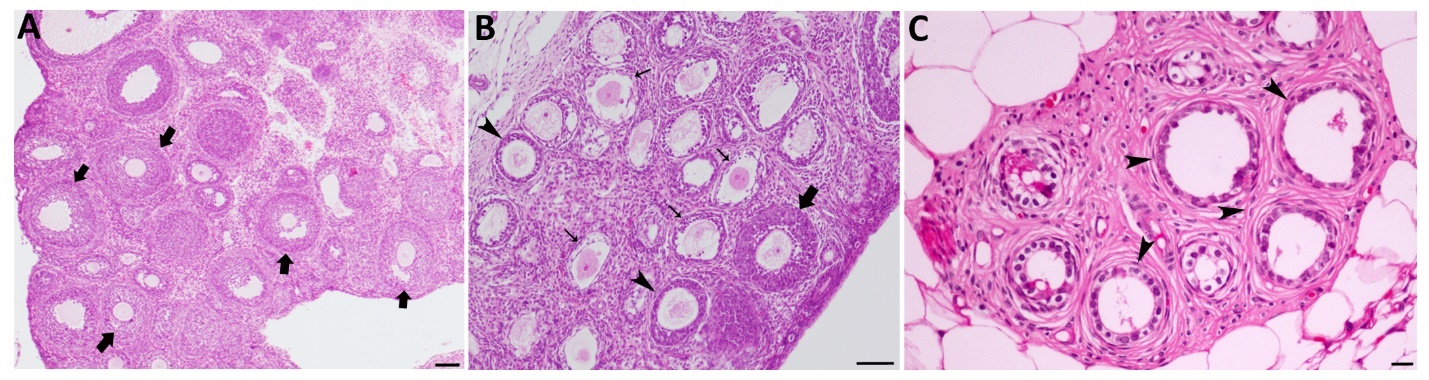 Figure 1. Allethrin exposure exerted toxic effects on ovarian function. hotomicrographs of ovarian sections the control group (A) show normal ovarian structures containing normal growing follicles (large arrows), wh photomicrographs of allethrin-treated ovaries (B) show altered structures most of the growing follicles (arrows), as revealed by oocyte vacuolization and degradation,  both doses. few normal follicles  observed (large arrows), cystic dilation of follicles with decreased numbers of sparse granulosa cells  also observed both exposure doses (B and C). Some of the ovaries from the treated groups  reduced in size and  cysts and degenerating follicles similar to those in PCOS (C).2.2 Allethrin induced oxidative stress in rat ovariesTo detect the involvement of oxidative stress in allethrin-induced damage rat ovarian cells, the levels of MDA as well as the antioxidant enzyme activity of GSH, SOD and CAT were measured. As shown in Figure 2, MDA content was increased in a dose-dependent manner in the allethrin-treated ovarian cells compared the control cells (<0.05) (Figure 2A), the GSH content and the activity of SOD and CAT were significantly decreased (<0.0005) (Figures 2B-D). These results indicated that allethrin induced oxidative stress in rat ovarian cells.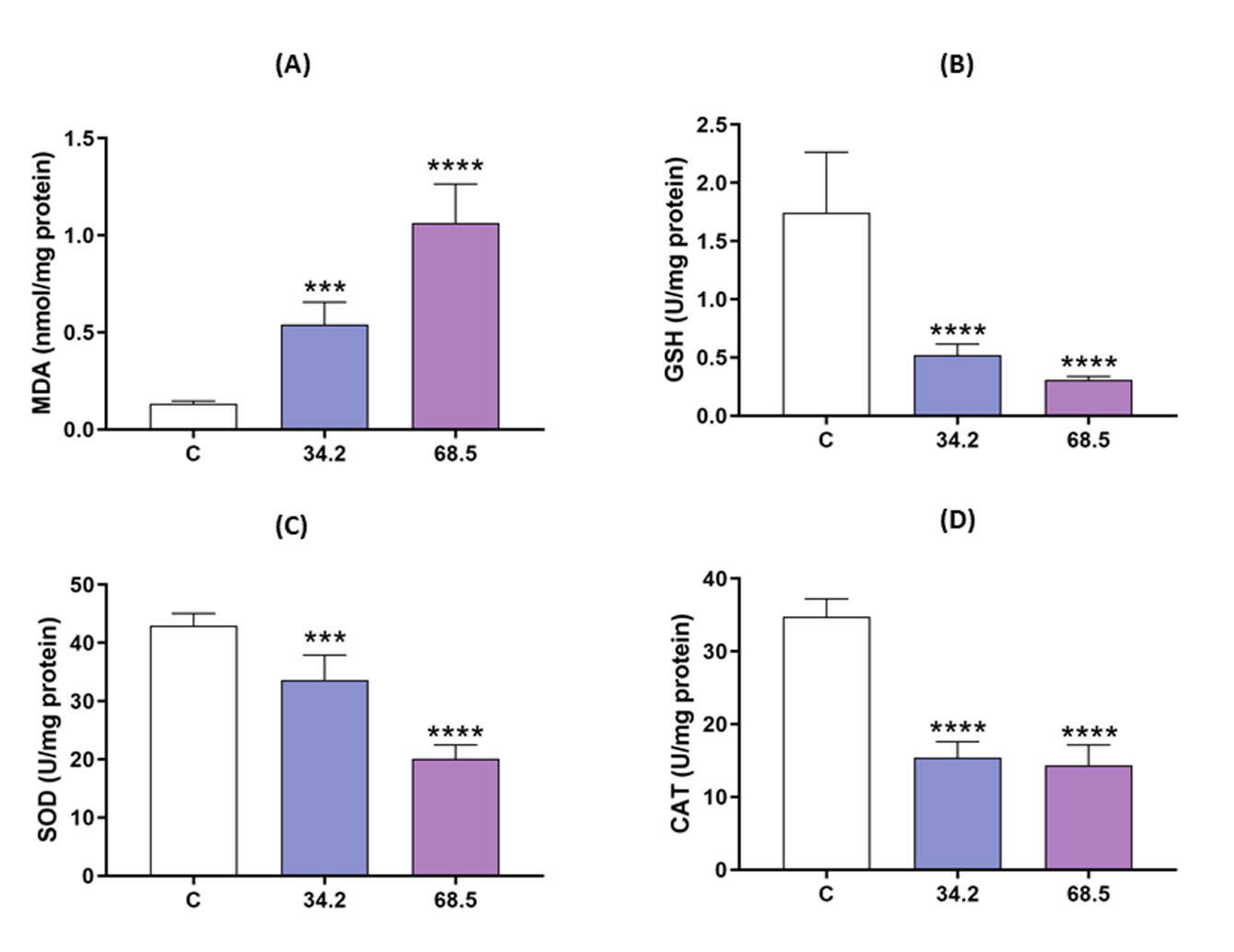 Figure 2. Allethrin treatment induced oxidative stress. Pregnant female rats were exposed to 34.2 and 68.5 mg of allethrin/kg body weight from day 6 of gestation until delivery, and the levels of MDA (A), GSH (B), SOD (C) and CAT (D) in female offspring during the prepubertal stage. All data are expressed as the means ± SDs. ***P < 0.0005; ****P < 0.00001.2.3. Allethrin induced autophagic and apoptotic marker expressionTo determine whether autophagy is involved in allethrin-induced ovarian toxicity, the autophagic marker LC3 was immunolocalized, and the expression of its corresponding gene was evaluated RT–PCR. We found that the LC3-related fluorescence intensity in a dose-dependent manner compared the control (Figures 3A-Iand Figure 3J). Moreover, allethrin exposure increased the mRNA level of the LC3 gene (Figure 3K), but quantitative analysis confirmed thatincrease was only with the high dose (68.5 mg/kgno significant effect was observed with the dose of 34.2 mg/kg.TEM examination of allethrin-exposed ovaries indicated the presence of normally structured oocytes containing typical cytoplasmic organelles, including mitochondria and an endoplasmic reticulum (Figure 4). However, granulosa cells of allethrin-exposed ovaries exhibited large numbers of typical autophagosomes, indicating the occurrence of autophagy (Figures 4A-C). The high-resolution transmission electron micrographs revealed significant numbers of autophagic vacuoles in the high-dose groups (B and C) compared the low-dose group (A).Western blot analysis showed that the proapoptotic marker active caspase-3 was significantly  in the low (<0.05) and highdose (<0.005) of allethrin compared the control group (Figures 5A and B).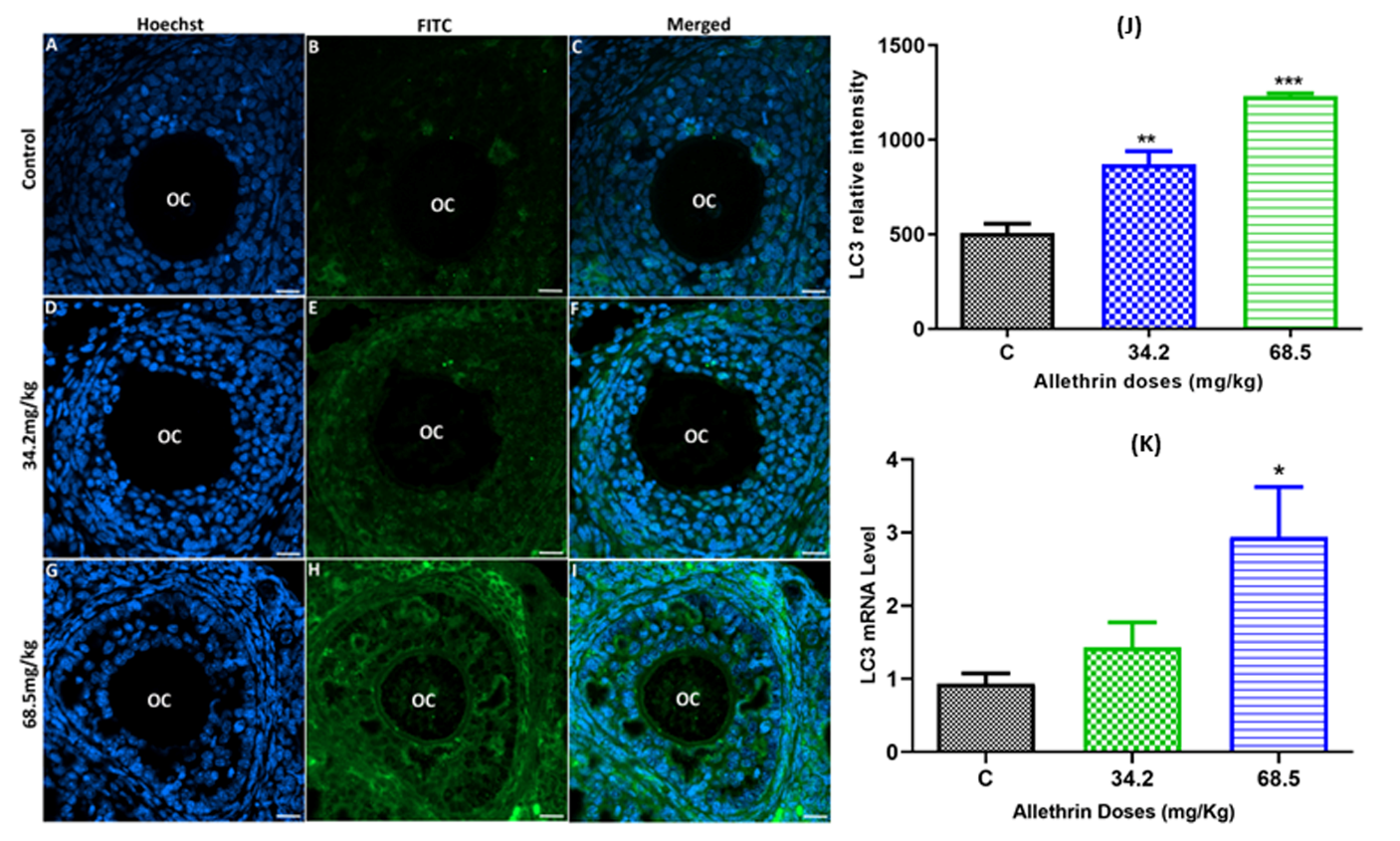 Figure 3. Autophagy in ovarian tissue was evaluated by immunofluorescence staining (A-I) and assessment of the relative fluorescence intensity (J) of LC-3 in the control and exposed groups. Additionally, the mRNA levels of the LC-3 gene in female rats exposed to allethrin compared control rats (K). Scale bar=200 μm. *P < 0.05; **P < 0.005; ***P < 0.0001.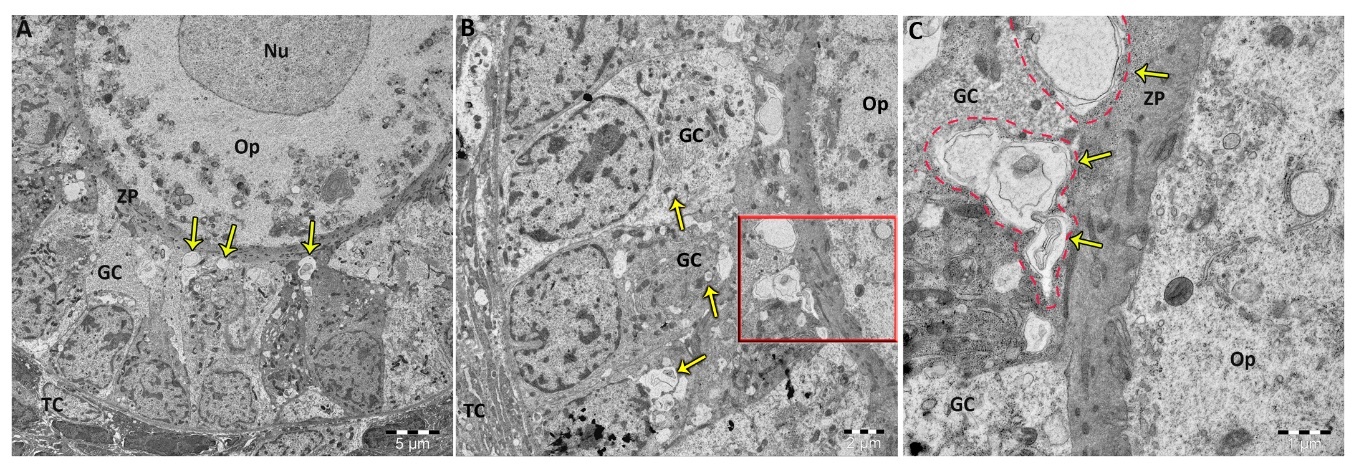 Figure 4. Transmission electron micrographs revealed significant increases in the numbers of autophagic vacuoles (arrows) in granulosa cells from females treated with low (A) and high doses of allethrin (B-C). Autophagic vacuoles are double-membrane structures that contain a number of atypical and/or injured mitochondria, endoplasmic reticulum , and cytoplasm (C). However, these autophagosomes were not detected in oocytes or theca cells.2.4. Allethrin inhibited the PI3K/AKT/mTOR signaling pathwayTo elucidate the mechanisms that mediate the effects of allethrin on ovarian cells, the PI3K/AKT/mTOR signaling pathway was analyzed. Western blot analysis showed that PI3K and AKT protein expression significantly decreased in a dose-dependent manner in the allethrin-exposed groups compared with the control group (Figures 5A, C and D) (P < 0.01). Similarly, mTOR protein levels were significantly decreased in both treated groups (Figures 5A and E) (P < 0.005). Consistent with the protein expression levels, a significant decrease in the mRNA level of the PI3K gene was observed in the group treated with the high dose of 68.5 mg/kg (Figure 5F), whereas the mRNA levels of the AKT and mTOR (Figures 5G and H) genes were significantly decreased in all allethrin-treated groups compared the control group. Collectively, these results indicated that the PI3K/AKT/mTOR pathway might mediate the effect of allethrin on ovarian cell function.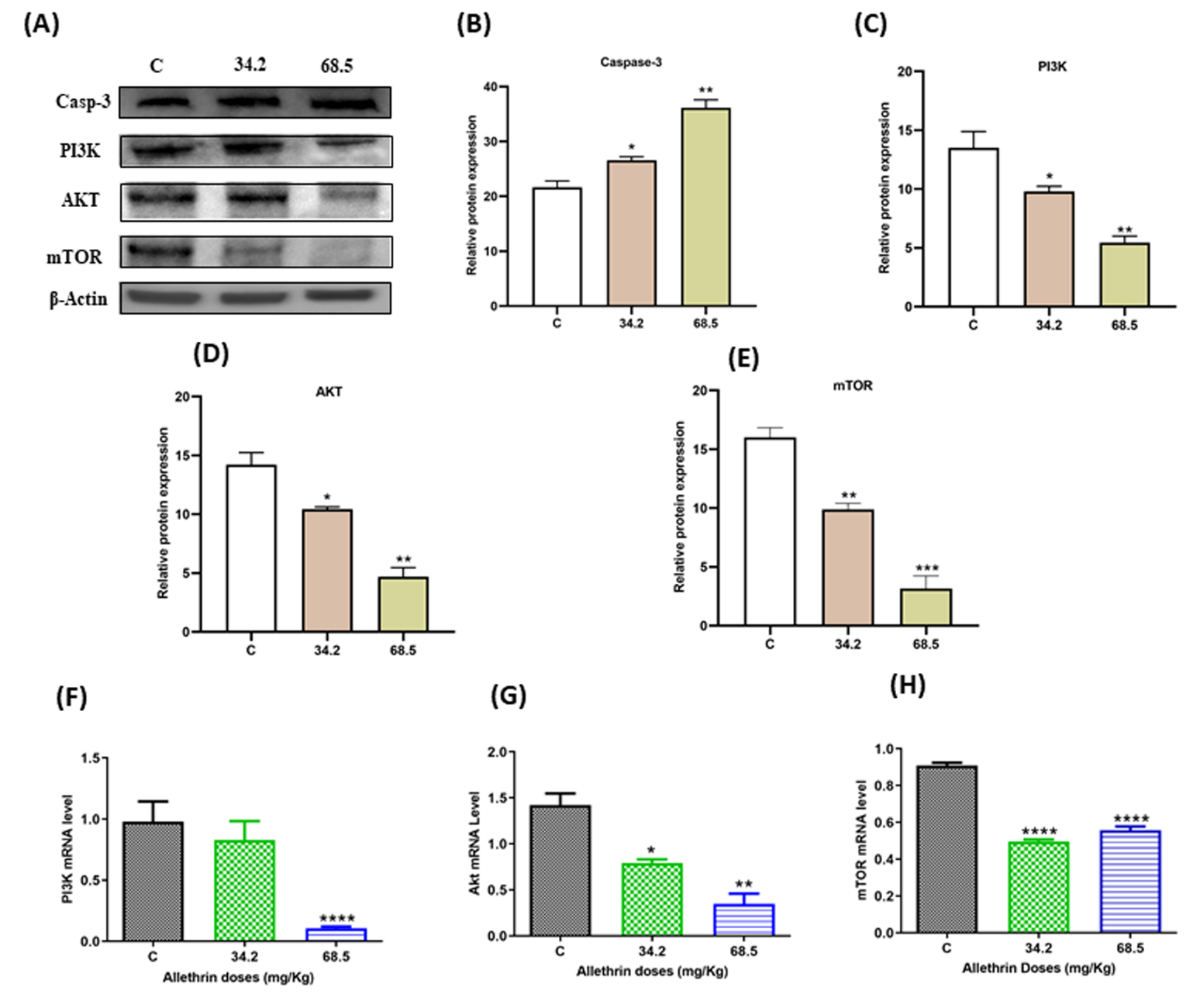 Figure 5. Effects of allethrin on the expression of apoptosis and autophagy markers at the protein and mRNA levels in the ovaries (A-E). The protein expression levels of active caspase-3, PI3K, AKT and mTOR were examined western blotting. The mRNA expression levels of the genes PI3K, AKT and mTOR were detected by RT–PCR (F-H). All data are expressed as the means ± SDs. *P < 0.05; **P < 0.005; ****P < 0.00001.3. DiscussionAllethrin is regarded as a health threat it can affect various organs of the human body, such as the nervous system [20, 21], the cardiovascular system [21, 22], the liver [20], and even the male reproductive system [23, 24]. However, the toxic effect of allethrin on the female reproductive system and the underlying mechanism remain unknown. In the present study, female mice were orally exposed to 34.2 and 68.5 mg/kg allethrin. We found that allethrin significantly affected the structure and function of ovarian tissue, that allethrin exposure might pose a high risk of damage to the female reproductive system.It is well known that reactive oxygen species (ROS) are produced in the ovaries as byproducts of normal physiological metabolism, and antioxidants work to maintain the balance between ROS production and excretion to maximize cell efficiency. However, excessive ROS production causes imbalance between oxidation and antioxidation, leading to oxidative stress. Oxidative stress, the principal factor affecting oocyte quality, leads to oocyte aging and a decline in fertility [25]. We examined the relationship between oxidative stress and ovarian toxicity through four established parameters: the content of MDA and GSH and the of SOD and CAT. Our results showed that the levels of MDA in ovarian tissue  the levels of GSH and the enzyme  of SOD and CAT. This imbalance between oxidative/ processes may suggest that oxidative stress is a major mechanism of allethrin-induced ovarian toxicitysome pathological consequences and perhaps many problems during oogenesis and folliculogenesis [26], as shown by our histopathological results. Indeed, some female reproductive diseases, such as endometriosis and PCOS, occur when there is an imbalance between ROS production and antioxidants [27]. Moreover, suggested that oxidative stress contributes significantly to reproductive toxicity [28, 29]. Liu et al indicated that nonylphenol can induce oxidative stress, which plays an important role in the apoptosis of rat ovarian granulosa cells [30]. In addition, polycyclic aromatic compounds can affect ovarian follicle development via increased production of ROS [31, 32]. Notably, exposure of mice to benzo(a)pyrene and dimethylbenz[a]anthracene significantly increases ROS levels, leading to increased granulosa and theca cell apoptosis [32, 33]. These results are consistent with our resultswe found that allethrin induced oxidative stress. The induced oxidative stress may have led to ovarian cell apoptosis we found of the executor of apoptosis, active caspase 3. Proliferation and cell death by apoptosis are continuous processes in mammalian ovaries [34], and apoptosis may enable the elimination of poor-quality oocytes in prepubertal mouse ovaries [35]; these mechanisms may explain the detection of active caspase-3 in control ovaries.Autophagy is a highly conserved self-renewal process that can remove dysfunctional proteins and organelles [36]. An increase in autophagy that occurs as an adaptation to stress can lead to reduced apoptotic cytotoxicity, whereas abnormal/excessive autophagy can accelerate apoptotic cell death [37-39]. A large number of studies have  that oxidative stress can induce apoptosis, autophagy, or both, leading to harmful effects on reproductive function [40, 41]. In agreement with these results, the findings of the current study revealed the appearance of large numbers of autophagosomes, the gold-standard markers of autophagy, in allethrin-treated ovaries [42]. In correlation with the TEM results, the protein and mRNA levels of LC3 were significantly higher in allethrin-treated ovaries than in control ovaries. This enhanced autophagy was accompanied by an increased MDA level and reduced SOD, GSH and CAT levels, that oxidative stress induced autophagy in the allethrin-treated ovaries. reported activate autophagy in follicular granulosa cells via the mTOR pathway, indicating a close correlation between oxidative stress and autophagy [43]. In addition, consistent with our results, inactivation of ROS generation has been found to inhibit both apoptosis and autophagy in Sertoli cells [44]. This activation is an important first step for ensuring the balance between ROS and oxidant scavengers to protect cell viability, but in the case of excessive ROS production, such as that occurring in our study, cell death can occur as a result of autophagy failure to repair cells [43]. This may explain the increased levels of the proapoptotic marker caspase-3 in allethrin-treated ovaries autophagy can be a mechanism of caspase- and apoptosis-independent cell death [45].In mammalian cells, the PI3K/AKT/mTOR pathway plays critical roles in many cellular activities, such as cell survival, cell proliferation and growth [46, 47]. It is also an important intracellular signaling pathway that regulates autophagy [48]. Our results showed that the mRNA levels of the PI3K, AKT, AMPK and mTOR genes were significantly lower in allethrin-treated ovaries than in normal ovaries. Similarly, according to the western blot data, the protein levels of PI3K, AKT and mTOR were significantly decreased. These findings suggest that inhibition of the PI3K/Akt/mTOR signaling pathway may play a role in allethrin-induced autophagy, and this process may be regulated by enhanced oxidative stress. In fact, mTOR levels decreased in allethrin-treated ovaries, autophagy may have been induced, as shown by the appearance of autophagic vacuoles and the overexpression of LC3-related genes and proteins. It is widely acknowledged that mTOR, the downstream target of PI3K and AKT, is the core modulator of autophagy its suppression leads to stimulation of autophagy [49]. Impaired expression of mTOR and changes in the PI3K-Akt signaling pathway may be key factors in the pathogenesis of PCOS, which may explain why histopathological damage similar to that in PCOS was observed in allethrin-exposed ovaries in the current study [50-52]. In addition, inhibition of ROS generation negatively affects apoptosis and autophagy [44], and ROS-mediated autophagy is associated with inactivation of the PI3K/AKT/mTOR signaling pathway [40, 53]. Consistent with our results, a large number of toxicant induce oxidative stress-mediated autophagy by downregulating the PI3K/AKT/mTOR pathway or inhibiting mTOR [54]. Among these toxicants, honokiol induce autophagic cell death through ROS generation and inactivation of the PI3K/AKT/mTOR signaling pathway [55]. In addition, the toxicants nonylphenol and aflatoxin B1 cause male reproductive damage induction of autophagy and downregulation of the PI3K/AKT/mTOR signaling pathway [56, 57]. Similarly, Yang et al. [58] found that treat mouse liver cells with increasing concentrations of aconitine increase the expression of autophagy marker proteins but significantly decrease the levels of the proteins p-PI3K, p-AKT, and p-mTOR.ConclusionsIn conclusion, results herein provide evidence that allethrin treatment increases the levels of oxidative stress, apoptosis and autophagy in ovaries and downregulat the gene and protein expression of PI3K, AKT, and mTOR (Figure 6). Many studies have reported that oxidative stress can induce apoptosis, autophagy, or both [41]. Noticeably, the development of polycystic ovary syndromeamong the most relevant female reproductive disorders characterized by infertility has been with sustained oxidative stress at the ovary level [59].Considering the numerous autophagosomes with enclosed mitochondria‐like organelles and the elevated expression of autophagic markers in allethrin-treated ovaries compared control ovaries, we postulate that autophagy might play an important role in the oxidative stress response. In fact, autophagy is induced to reduce oxidative stress and  protect ovarian cells, as demonstrated by previous findings that autophagy inhibition increases ovarian ROS levels [60]. , apoptosis and autophagy are interconnected and tightly regulated processes [58], and several studies have shown that autophagy can be a mechanism of caspase- and apoptosis‐independent cell death [45]. We speculate that massive cell death via autophagy-related apoptosis may have occurred in the allethrin-treated ovaries due to the failure of autophagy and oxidant scavengers to repair ovarian cells, including theca and granulosa cells. This may have led to impaired female fertility and probably led to the development of a PCOS-like phenotype. However, more in vitro and in vivo studies are needed to obtain a more comprehensive understanding of the crosstalk among oxidative stress, autophagy and apoptosis and to elucidate how each process controls the others in the context of the in utero effects of allethrin on female fertility parameters.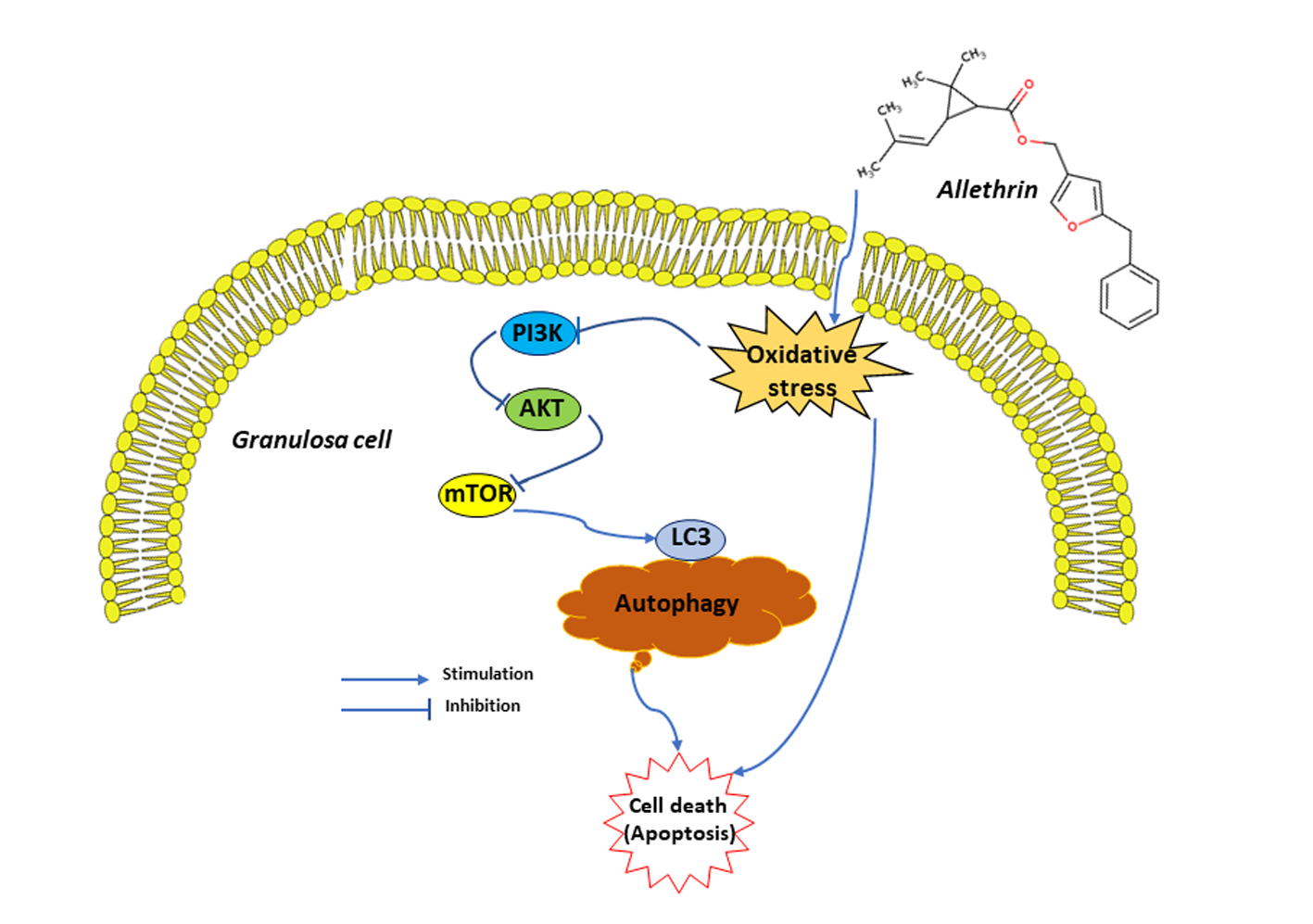 Figure 6. Schematic diagram of the effects of allethrin on ovarian cells, mainly granulosa cells.4. Materials and Methods4.1. Animal treatment and samplingThirty pubertal virgin female Wistar albino rats (200–250 g and 60 days of age) were kept individually in cages in a well-ventilated room with a temperature of 21 ± 1 °C, a humidity-controlled (60%-80%) atmosphere and a 12h light:12h dark cycle. The rats were given distilled water and food ad libitum. After week of acclimatization, the were weighed and randomly divided into one control group and two allethrin-treated groupswere treated by gavage (34.2 and 68.5 mg/kg BW from day 6 of gestation, which corresponds to the implantation of the fetus, until delivery). Based on the reported oral LD50 values of allethrin (685 mg/kg) [61] and based on the results of previous studies on the effects of allethrin on different biological systems [62-64], we used the 1/10 and 1/20 oral LD50 values of allethrin, which correspond to 68.5 and 34.2 mg/kg BW, respectively.The animals were then euthanized, and their ovaries were collected. The ovaries were immediately fixed in neutral buffered formalin (NBF) for histopathological and immunofluorescence studies or fixed in RNAlater solution and stored at −80 °C for molecular biology assays (western blotting and RT–PCR). All animal procedures were conducted after approval was obtained from the Ethical Committee for the Care and Use of Laboratory Animals at the University of Gafsa, Tunisia.4.2. Histological preparationvary samples fixed in 10% NBF were dehydrated in increasing concentrations of ethanol and embedded in paraffin blocks. For the histopathological study, the blocks were serially cut into 5-µm-thick sections using a rotary microtome and then stained with hematoxylin-eosin (H&E). Some blocks were cut into 3-µm-thick sections for immunofluorescence analysis.4.3. Oxidative stress measurementOvarian tissues (3 per group) were homogenized with a glass homogenizer in precooled physiological saline. The cells in the prepared homogenized solution were lysed by ultrasonic cell disruption and then centrifuged at 13000 rpm (4 °C) for 15 min to obtain tissue supernatant. The supernatant was used to measure the levels of malondialdehyde (MDA)  thiobarbituric acid reaction  a spectrophotometer (Shimadzu, UV-1800) and expressed as nmol concentration of MDA content per mg of protein, as described previously by Buege and Aust [65]. The amount of GSH in the tissue homogenate was estimated as reported by Sedlak et al. [66] with few modifications. A volume of 1.5 mL of supernatant  added to 1.5 mL Tris-HCl buffer (200 mM), 0.5 mL EDTA at pH 7.5 (0.2 mM), 0.1 mL DTNB (10 mM) and 0.79 mL methanol vortexed and incubated at 37  for 30 min. The absorbance was measured at 412 nm using a spectrophotometer (Shimadzu, UV-1800). The activity of catalase (CAT) was measured using the method described by Aebi [67] with slight modifications. Briefly, 1 mL of assay buffer (50 mM potassium phosphate buffer, pH 7.0) containing H2O2 (100 mM) was added to 20 µL of the ovarian homogenate.  density was calculated for  at 240 nm. The results  expressed as  catalase activity mg protein. The total activity of SOD was evaluated by measuring the inhibition of pyrogallol autoxidationcatalyzed by superoxide  based on the method Marklund and Marklund [68]. bsorbance values at 480 nm were recorded and expressed as nM mg protein.  levels of ovarian homogenate were measured to estimate activity per mg protein.4.4. Western blot analysisThe homogenized ovarian tissues were lysed in RIPA lysis buffer containing a protease inhibitor. The supernatants were collected for western blotting. The protein concentration was detected by Bradford test. Thereafter, the proteins were separated by Mini-PROTEAN® TGX™ (Bio-Rad) and transferred onto PVDF membranes using a Trans-Blot Turbo Transfer . The PVDF membranes were blocked with 5% horse serum at room temperature for 3 h and incubated at 4 °C overnight with rabbit polyclonal antibodies  caspase-3 (diluted 1:2000; ab184787, Abcam, Cambridge, UK), total PI3K (1:1000, ab191606, Abcam, Cambridge, UK), total AKT (1:500, ab8805, Abcam, Cambridge, UK), and total mTOR (1:800, Dg-Peptide Co., Hang Zhou City, China). Subsequently, the primary antibodies were incubated with the corresponding secondary antibodies (1:5000 sc-2357 and sc-516102 Sigma–Aldrich, USA) for 2 h at 37 °C. The bands of the target proteins were imaged using Bio-Rad Gel Documentation System and analyzed using Image Lab software (Bio-Rad USA).4.5. Immunofluorescence staining and confocal microscopyImmunofluorescence analysis was  according to the methods our previous studies [69, 70]. Briefly, 3-µm-thick sections of ovarian tissues were dewaxed hydrated with gradient ethanol and washed twice with distilled water and 3 times with 1x PBS. Thereafter, the sections were placed in 0.1% Triton X-100 with 0.1% sodium citrate, blocked with FBS, and incubated overnight at 4 °C with an anti-LC-3 (1:100 dilutions, Dg-Peptide Co., Hang Zhou City, China) primary antibody. After washing with 1x PBS, the sections were incubated with Alexa Fluor 488 anti-rabbit (1:2000 dilutions, Abcam, USA) for 45 min at room temperature (RT) in the dark. The sections were then washed with PBS and TE buffer before Hoechst solution was added (diluted 1:15000, Hoechst 33342, Life Technologies, USA). The sections were observed and imaged for signal quantification with a spinning disk confocal microscope from Zeiss. The signal intensity was analyzed and used quantif protein expression with the Zen 3.1 service (ZEN lite).4.6. Ultrastructure evaluationFor transmission electron microscopy (TEM), ovarian tissues were fixed overnight with 2.5% glutaraldehyde in 0.1 M phosphate buffer (pH 7.2) at 4 °C, postfixed in 1% OsO4, dehydrated for 1 h through an increasing ethanol series and embedded in Epon. Finally, the ultrathin sections were double-stained with 2% uranyl acetate and lead citrate, and electron micrographs were captured using a transmission electron microscope (JEOL JEM-1011) and GathanTM software at the Research Center, King Saud University, Riyadh, Saudi Arabia.4.7. Analysis of gene expression (RT–PCR)Total RNA was isolated from ovarian tissues with  RNeasy Mini Kit (Qiagen, Westburg, The Netherlands) and was then reverse-transcribed into cDNA using an iScript™ cDNA synthesis kit (Applied Biosystem, Carlsbad, CA) according to the manufacturer’s instructions. The quality and integrity of the extracted RNA were verified by measuring the 260/280 nm ratio using a NanoDrop. Real-time PCR (RT–PCR) was performed using SYBR Green, gene-specific primers (Table 1) and an Applied Biosystems 7500 Fast RT–PCR system (Carlsbad, CA) with the following protocol: 1 cycle of initial denaturation at 95 °C for 2 min and 40 cycles of 94 °C for 20 s, 58 °C for 20 s and 72 °C for 20 s. For each gene transcript, the relative amount was calculated the 2-ΔΔCT methodGAPDH as the reference gene for normalization.Table 1: Primers for real-time 4.8. StatisticsThe statistical significance of the differences in the mean values between the treated groups and the control group were analyzed  one-way ANOVA followed by Tukey’s multiple comparisons test using GraphPad Prism 9.3.0 (463) software. P < 0.05 was considered to indicate significance. All the data are presented as the mean ± standard deviation (SD).Author Contributions:A.H.H., A.F. and S.A. designed the experiments. M.J, A.M., Y.E., S.N. and A.A. carried out the experiments. M.J., KS and A.H.H. analyzed the data. M.J. and A.H.H. wrote the first draft. A.H.H and M.B approved the final version. All authors have read and agreed to the published version of the manuscript.Funding: This project was funded by the Researchers Supporting Project number (RSP- 2021/17) at King Saud University, Riyadh, Saudi Arabia.Institutional Review Board Statement: This study was approved by the Ethical Committee for the Care and Use of Laboratory Animals at the University of Gafsa, Tunisia.Data Availability Statement: The data that support the findings of this study are available from the corresponding author (Abdel Halim Harrath) upon reasonable request.Acknowledgments: The authors are grateful to Researchers Supporting Project number (RSP- 2021/17) at King Saud University, Riyadh, Saudi Arabia for funding this project.Conflicts of Interest: The authors declare no competing interests.References[1]  Barker, D., Mothers, babies, and disease in later life, BMJ Publishing Group, London, 1994.[2]  Osmond, C., Barker, D.J. Fetal, infant, and childhood growth are predictors of coronary heart disease, diabetes, and hypertension in adult men and women. Environ Health Perspect. 2000, 108 Suppl 3, 545-553. doi:10.1289/ehp.00108s3545[3]  Tamashiro, K.L., Moran, T.H. Perinatal environment and its influences on metabolic programming of offspring. Physiol Behav. 2010, 100 (5), 560-566. doi:10.1016/j.physbeh.2010.04.008[4]  de Boo, H.A., Harding, J.E. The developmental origins of adult disease (Barker) hypothesis. Aust. N. Z. J. Obstet. Gynaecol. 2006, 46 (1), 4-14. doi:10.1111/j.1479-828X.2006.00506.x[5]  Ortega, H.H.; Salvetti, N.R., Padmanabhan, V. Developmental programming: prenatal androgen excess disrupts ovarian steroid receptor balance. Reproduction (Cambridge, England). 2009, 137 (5), 865.[6]  Padmanabhan, V.; Sarma, H.N.; Savabieasfahani, M.; Steckler, T.L., Veiga‐Lopez, A. Developmental reprogramming of reproductive and metabolic dysfunction in sheep: native steroids vs. environmental steroid receptor modulators. Int. J. Androl. 2010, 33 (2), 394-404.[7]  Hanson, B.; Johnstone, E.; Dorais, J.; Silver, B.; Peterson, C.M., Hotaling, J. Female infertility, infertility-associated diagnoses, and comorbidities: a review. J. Assist. Reprod. Genet. 2017, 34 (2), 167-177.[8]  Saillenfait, A.-M.; Ndiaye, D., Sabaté, J.-P. Pyrethroids: exposure and health effects–an update. Int. J. Hyg. Environ. Health. 2015, 218 (3), 281-292.[9]  Todd, D.; Wohlers, D., Citra, M. Agency for Toxic Stubstances and Disease Registry: Toxicological Profile for Pyrethrins and Pyrethroids. Agency for Toxic Substances and Disease Registry: Atlanta, GA, USA. 2003,[10]  Bao, W.; Liu, B.; Simonsen, D.W., Lehmler, H.-J. Association between exposure to pyrethroid insecticides and risk of all-cause and cause-specific mortality in the general US adult population. JAMA internal medicine. 2020, 180 (3), 367-374.[11]  Sereda, B.; Bouwman, H., Kylin, H. Comparing water, bovine milk, and indoor residual spraying as possible sources of DDTand pyrethroid residues in breast milk. J. Toxicol. Environ. Health, A. 2009, 72 (13), 842-851.[12]  Jurewicz, J.; Radwan, P.; Wielgomas, B.; Radwan, M.; Karwacka, A.; Kałużny, P.; Piskunowicz, M.; Dziewirska, E., Hanke, W. Exposure to pyrethroid pesticides and ovarian reserve. Environ. Int. 2020, 144, 106028.[13]  Fei, J.; Qu, J.-H.; Ding, X.-L.; Xue, K.; Lu, C.-C.; Chen, J.-F.; Song, L.; Xia, Y.-K.; Wang, S.-L., Wang, X.-R. Fenvalerate inhibits the growth of primary cultured rat preantral ovarian follicles. Toxicology. 2010, 267 (1-3), 1-6.[14]  Kotil, T., Yön, N.D. The effects of permethrin on rat ovarian tissue morphology. Exp. Toxicol. Pathol. 2015, 67 (3), 279-285.[15]  Whitworth, K.W.; Baird, D.D.; Steiner, A.Z.; Bornman, R.M.; Travlos, G.S.; Wilson, R.E., Longnecker, M.P. Antimüllerian hormone and lifestyle, reproductive, and environmental factors among women in rural South Africa. Epidemiology (Cambridge, Mass.). 2015, 26 (3), 429.[16]  Song, J.; Ma, X.; Li, F., Liu, J. Exposure to multiple pyrethroid insecticides affects ovarian follicular development via modifying microRNA expression. Sci. Total Environ. 2022, 828, 154384.[17]  Ravula, A.R., Yenugu, S. Effect of oral administration of a mixture of pyrethroids at doses relevant to human exposure on the general and male reproductive physiology in the rat. Ecotoxicol. Environ. Saf. 2021, 208, 111714.[18]  Moya-Quiles, M.R.; Muñoz-Delgado, E., Vidal, C.J. Effect of the pyrethroid insecticide allethrin on membrane fluidity. Biochem. Mol. Biol. Int. 1995, 36 (6), 1299-1308.[19]  Taiwo Idowu, E.; Aimufua, O.J.; Yomi-Onilude, E.; Akinsanya, B., Adetoro Otubanjo, O. Toxicological effects of prolonged and intense use of mosquito coil emission in rats and its implications on malaria control. Rev. Biol. Trop. 2013, 61 (3), 1463-1473.[20]  Al-Mamun, M.A.; Rahman, M.A.; Rahman, M.H.; Hoque, K.; Ferdousi, Z.; Matin, M.N., Reza, M.A. Biochemical and histological alterations induced by the smoke of allethrin based mosquito coil on mice model. BMC Clin. Pathol. 2017, 17 (1), 1-8.[21]  Naz, M.; Rehman, N.; Ansari, M.N.; Kamal, M.; Ganaie, M.A.; Awaad, A.S., Alqasoumi, S.I. Comparative study of subchronic toxicities of mosquito repellents (coils, mats and liquids) on vital organs in Swiss albino mice. Saudi Pharmaceutical Journal. 2019, 27 (3), 348-353.[22]  Divakar, D.; Sasmal, D.; Kumar, A., Sharma, N. Prophylactic Role of Piperine and Curcumin in Allethrin Altered Hematological and Biochemical Parameters in Swiss Albino Mice. Pharmacologia. 2015, 6, 396-412.[23]  Mehrpour, O.; Karrari, P.; Zamani, N.; Tsatsakis, A.M., Abdollahi, M. Occupational exposure to pesticides and consequences on male semen and fertility: a review. Toxicol. Lett. 2014, 230 (2), 146-156.[24]  Madhubabu, G., Yenugu, S. Allethrin induces oxidative stress, apoptosis and calcium release in rat testicular carcinoma cells (LC540). Toxicol. In Vitro. 2014, 28 (8), 1386-1395.[25]  Prasad, S.; Tiwari, M.; Pandey, A.N.; Shrivastav, T.G., Chaube, S.K. Impact of stress on oocyte quality and reproductive outcome. J. Biomed. Sci. 2016, 23 (1), 1-5.[26]  Kükürt, A., Karapehlivan, M. Protective effect of astaxanthin on experimental ovarian damage in rats. J. Biochem. Mol. Toxicol. 2021, e22966.[27]  Agarwal, A.; Aponte-Mellado, A.; Premkumar, B.J.; Shaman, A., Gupta, S. The effects of oxidative stress on female reproduction: a review. Reprod. Biol. Endocrinol. 2012, 10 (1), 1-31.[28]  Kong, L.; Gao, X.; Zhu, J.; Cheng, K., Tang, M. Mechanisms involved in reproductive toxicity caused by nickel nanoparticle in female rats. Environ. Toxicol. 2016, 31 (11), 1674-1683.[29]  Singh, M.; Verma, Y., Rana, S.V.S. Attributes of oxidative stress in the reproductive toxicity of nickel oxide nanoparticles in male rats. Environmental Science and Pollution Research. 2022, 29 (4), 5703-5717.[30]  Liu, T.; Di, Q.-N.; Sun, J.-H.; Zhao, M.; Xu, Q., Shen, Y. Effects of nonylphenol induced oxidative stress on apoptosis and autophagy in rat ovarian granulosa cells. Chemosphere. 2020, 261, 127693.[31]  An, J.; Yin, L.; Shang, Y.; Zhong, Y.; Zhang, X.; Wu, M.; Yu, Z.; Sheng, G.; Fu, J., Huang, Y. The combined effects of BDE47 and BaP on oxidatively generated DNA damage in L02 cells and the possible molecular mechanism. Mutation Research/Genetic Toxicology and Environmental Mutagenesis. 2011, 721 (2), 192-198.[32]  Siddique, S.; Sadeu, J.C.; Foster, W.G.; Feng, Y.l., Zhu, J. In vitro exposure to cigarette smoke induces oxidative stress in follicular cells of F1 hybrid mice. J. Appl. Toxicol. 2014, 34 (2), 224-226.[33]  Tsai-Turton, M.; Nakamura, B.N., Luderer, U. Induction of apoptosis by 9, 10-dimethyl-1, 2-benzanthracene in cultured preovulatory rat follicles is preceded by a rise in reactive oxygen species and is prevented by glutathione. Biol. Reprod. 2007, 77 (3), 442-451.[34]  Perez, G.I.; Robles, R.; Knudson, C.M.; Flaws, J.A.; Korsmeyer, S.J., Tilly, J.L. Prolongation of ovarian lifespan into advanced chronological age by Bax-deficiency. Nat. Genet. 1999, 21 (2), 200-203.[35]  Bristol-Gould, S.K.; Kreeger, P.K.; Selkirk, C.G.; Kilen, S.M.; Cook, R.W.; Kipp, J.L.; Shea, L.D.; Mayo, K.E., Woodruff, T.K. Postnatal regulation of germ cells by activin: the establishment of the initial follicle pool. Dev. Biol. 2006, 298 (1), 132-148.[36]  Madden, J.A.; Hoyer, P.B.; Devine, P.J., Keating, A.F. Acute 7, 12-dimethylbenz [a] anthracene exposure causes differential concentration-dependent follicle depletion and gene expression in neonatal rat ovaries. Toxicol. Appl. Pharmacol. 2014, 276 (3), 179-187.[37]  Liu, G.-y.; Jiang, X.-x.; Zhu, X.; He, W.-y.; Kuang, Y.-l.; Ren, K.; Lin, Y., Gou, X. ROS activates JNK-mediated autophagy to counteract apoptosis in mouse mesenchymal stem cells in vitro. Acta Pharmacol. Sin. 2015, 36 (12), 1473-1479.[38]  Liu, Y., Levine, B. Autosis and autophagic cell death: the dark side of autophagy. Cell Death Differ. 2015, 22 (3), 367-376.[39]  Maiuri, M.C.; Zalckvar, E.; Kimchi, A., Kroemer, G. Self-eating and self-killing: crosstalk between autophagy and apoptosis. Nature reviews Molecular cell biology. 2007, 8 (9), 741-752.[40]  Zhu, S.; Zhou, J.; Zhou, Z., Zhu, Q. Abamectin induces apoptosis and autophagy by inhibiting reactive oxygen species‐mediated PI3K/AKT signaling in MGC803 cells. J. Biochem. Mol. Toxicol. 2019, 33 (7), e22336.[41]  An, J.; Zhou, Q.; Wu, M.; Wang, L.; Zhong, Y.; Feng, J.; Shang, Y., Chen, Y. Interactions between oxidative stress, autophagy and apoptosis in A549 cells treated with aged black carbon. Toxicol. In Vitro. 2019, 54, 67-74.[42]  Ylä‐Anttila, P.; Vihinen, H.; Jokitalo, E., Eskelinen, E.L. Monitoring autophagy by electron microscopy in Mammalian cells. Methods Enzymol. 2009, 452, 143-164.[43]  Lou, Y.; Yu, W.; Han, L.; Yang, S.; Wang, Y.; Ren, T.; Yu, J., Zhao, A. ROS activates autophagy in follicular granulosa cells via mTOR pathway to regulate broodiness in goose. Anim. Reprod. Sci. 2017, 185, 97-103.[44]  Duan, P.; Hu, C.; Quan, C.; Yu, T.; Zhou, W.; Yuan, M.; Shi, Y., Yang, K. 4-Nonylphenol induces apoptosis, autophagy and necrosis in Sertoli cells: involvement of ROS-mediated AMPK/AKT-mTOR and JNK pathways. Toxicology. 2016, 341, 28-40.[45]  Gump, J.M., Thorburn, A. Autophagy and apoptosis: what is the connection? Trends Cell Biol. 2011, 21 (7), 387-392.[46]  Maizels, E.T.; Cottom, J.; Jones, J.C., Hunzicker-Dunn, M. Follicle stimulating hormone (FSH) activates the p38 mitogen-activated protein kinase pathway, inducing small heat shock protein phosphorylation and cell rounding in immature rat ovarian granulosa cells. Endocrinology. 1998, 139 (7), 3353-3356.[47]  Law, N.C.; Donaubauer, E.M.; Zeleznik, A.J., Hunzicker-Dunn, M. How protein kinase A activates canonical tyrosine kinase signaling pathways to promote granulosa cell differentiation. Endocrinology. 2017, 158 (7), 2043-2051.[48]  Ravikumar, B.; Sarkar, S.; Davies, J.E.; Futter, M.; Garcia-Arencibia, M.; Green-Thompson, Z.W.; Jimenez-Sanchez, M.; Korolchuk, V.I.; Lichtenberg, M., Luo, S. Regulation of mammalian autophagy in physiology and pathophysiology. Physiol. Rev. 2010, 90 (4), 1383-1435.[49]  Kim, Y.C., Guan, K.-L. mTOR: a pharmacologic target for autophagy regulation. The Journal of clinical investigation. 2015, 125 (1), 25-32.[50]  Kabel, A.M.; Ashour, A.M.; Omar, M.S., Estfanous, R.S. Effect of fish oil and telmisartan on dehydroepiandrosterone‐induced polycystic ovarian syndrome in rats: The role of oxidative stress, transforming growth factor beta‐1, and nuclear factor kappa B. Food Science & Nutrition. 2020, 8 (9), 5149-5159.[51]  Taheri, M.; Roudbari, N.H.; Amidi, F., Parivar, K. The protective effect of sulforaphane against oxidative stress in granulosa cells of patients with polycystic ovary syndrome (PCOS) through activation of AMPK/AKT/NRF2 signaling pathway. Reprod. Biol. 2021, 21 (4), 100563.[52]  Li, T.; Mo, H.; Chen, W.; Li, L.; Xiao, Y.; Zhang, J.; Li, X., Lu, Y. Role of the PI3K-Akt signaling pathway in the pathogenesis of polycystic ovary syndrome. Reprod. Sci. 2017, 24 (5), 646-655.[53]  Sun, B.; Dong, C.; Lei, H.; Gong, Y.; Li, M.; Zhang, Y.; Zhang, H., Sun, L. Knockdown of inhibitor of differentiation 1 suppresses proliferation and induces apoptosis by inactivating PI3K/Akt/mTOR signaling in hemangioma-derived endothelial cells. Biomed. Pharmacother. 2019, 111, 236-243.[54]  Heras-Sandoval, D.; Pérez-Rojas, J.M.; Hernández-Damián, J., Pedraza-Chaverri, J. The role of PI3K/AKT/mTOR pathway in the modulation of autophagy and the clearance of protein aggregates in neurodegeneration. Cell. Signal. 2014, 26 (12), 2694-2701.[55]  Lin, C.-J.; Chen, T.-L.; Tseng, Y.-Y.; Wu, G.-J.; Hsieh, M.-H.; Lin, Y.-W., Chen, R.-M. Honokiol induces autophagic cell death in malignant glioma through reactive oxygen species-mediated regulation of the p53/PI3K/Akt/mTOR signaling pathway. Toxicol. Appl. Pharmacol. 2016, 304, 59-69.[56]  Huang, W.; Cao, Z.; Zhang, J.; Ji, Q., Li, Y. Aflatoxin B1 promotes autophagy associated with oxidative stress-related PI3K/AKT/mTOR signaling pathway in mice testis. Environ. Pollut. 2019, 255, 113317.[57]  Huang, W.; Quan, C.; Duan, P.; Tang, S.; Chen, W., Yang, K. Nonylphenol induced apoptosis and autophagy involving the Akt/mTOR pathway in prepubertal Sprague-Dawley male rats in vivo and in vitro. Toxicology. 2016, 373, 41-53.[58]  Yang, H.; Wang, H.; Liu, Y.; Yang, L.; Sun, L.; Tian, Y.; Zhao, B., Lu, H. The PI3K/Akt/mTOR signaling pathway plays a role in regulating aconitine-induced autophagy in mouse liver. Res. Vet. Sci. 2019, 124, 317-320.[59]  Mohammadi, M. Oxidative stress and polycystic ovary syndrome: a brief review. Int. J. Prev. Med. 2019, 10,[60]  Zhihan, T.; Xinyi, M.; Qingying, L.; Rufei, G.; Yan, Z.; Xuemei, C.; Yanqing, G.; Yingxiong, W., Junlin, H. Autophagy participates in cyst breakdown and primordial folliculogenesis by reducing reactive oxygen species levels in perinatal mouse ovaries. J. Cell. Physiol. 2019, 234 (5), 6125-6135.[61]  WHO. The World Health Organization guidelines to classification of pesticides by hazard. 1996,[62]  Hossain, M.M.; Suzuki, T.; Sato, I.; Takewaki, T.; Suzuki, K., Kobayashi, H. Neuromechanical effects of pyrethroids, allethrin, cyhalothrin and deltamethrin on the cholinergic processes in rat brain. Life Sci. 2005, 77 (7), 795-807.[63]  Madhubabu, G., Yenugu, S. Allethrin induced toxicity in the male reproductive tract of rats contributes to disruption in the transcription of genes involved in germ cell production. Environ. Toxicol. 2014, 29 (11), 1330-1345.[64]  Soderlund, D.M.; Clark, J.M.; Sheets, L.P.; Mullin, L.S.; Piccirillo, V.J.; Sargent, D.; Stevens, J.T., Weiner, M.L. Mechanisms of pyrethroid neurotoxicity: implications for cumulative risk assessment. Toxicology. 2002, 171 (1), 3-59.[65]  Buege, J.A., Aust, S.D., [30] Microsomal lipid peroxidation,  Methods Enzymol., Elsevier1978, pp. 302-310.[66]  Sedlak, J., Lindsay, R.H. Estimation of total, protein-bound, and nonprotein sulfhydryl groups in tissue with Ellman's reagent. Anal. Biochem. 1968, 25, 192-205.[67]  Aebi, H., [13] Catalase in vitro,  Methods Enzymol., Elsevier1984, pp. 121-126.[68]  Marklund, S., Marklund, G. Involvement of the superoxide anion radical in the autoxidation of pyrogallol and a convenient assay for superoxide dismutase. Eur. J. Biochem. 1974, 47 (3), 469-474.[69]  Aldawood, N.; Alrezaki, A.; Alanazi, S.; Amor, N.; Alwasel, S.; Sirotkin, A., Harrath, A.H. Acrylamide impairs ovarian function by promoting apoptosis and affecting reproductive hormone release, steroidogenesis and autophagy-related genes: An in vivo study. Ecotoxicol. Environ. Saf. 2020, 197, 110595.[70]  Harrath, A.H.; Alrezaki, A.; Jalouli, M.; Aldawood, N.; Aldahmash, W.; Mansour, L., Alwasel, S. Ethylbenzene exposure disrupts ovarian function in Wistar rats via altering folliculogenesis and steroidogenesis-related markers and activating autophagy and apoptosis. Ecotoxicol. Environ. Saf. 2022, 229, 113081.Citation: Lastname, F.; Lastname, F.; Lastname, F. Title. Int. J. Mol. Sci. 2022, 23, x. https://doi.org/10.3390/xxxxxAcademic Editor: Firstname LastnameReceived: dateAccepted: datePublished: datePublisher’s Note: MDPI stays neutral with regard to jurisdictional claims in published maps and institutional affiliations.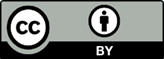 Copyright: © 2021 by the authors. Submitted for possible open access publication under the terms and conditions of the Creative Commons Attribution (CC BY) license (https://creativecommons.org/licenses/by/4.0/).Gene SymbolSequencesLC3F: TGTTAGGCTTGCTCTTTTGGR: GCAGAGGAAATGACCACAGATPI3KF: GATGTCTGCGTTAGGGCTTACCR: TCAGCATCATGGAGAACAGGATAKTF: CTCATTCCAGACCCACGACR: ACAGCCCGAAGTCCGTTAmTORF: TGCCTTCACAGATACCCAGTACR: AGGTAGACCTTAAACTCGGACGAPDHF: GCATCTTCTTGTGCAGTGCCR: GATGGTGATGGGTTTCCCGT